Dwa miesiące trwały warsztaty fotograficzne pt. „Trójgarb w obiektywie”. Warsztaty odbyły się dzięki środkom pozyskanym przez Stowarzyszenie Partnerstwo Wokół Trójgarbu w konkursie ogłoszonym przez Lokalną Grupę Działania Kwiat Lnu z Lubawki w ramach poddziałania 19.2 „Wsparcie na wdrażanie operacji w ramach strategii rozwoju lokalnego kierowanego przez społeczność”  objętego Programem Rozwoju Obszarów Wiejskich na lata 2014-2020 dla operacji realizowanych w ramach projektu grantowego. Kurs był całkowicie bezpłatny wymagał tylko chęci i poświęcenia swojego czasu przez  amatorów fotografii. Ochotę uczestniczenia w warsztatach wyraziło 16 osób które spotykały się na zajęcia praktyczne  i teoretyczne  dwa razy w tygodniu w miesiącu wrześniu i październiku oraz dodatkowo na zajęcia w plenerze, Zajęcia prowadzone były przez wykwalifikowanego fotografa, który uczestnikom przybliżył zagadnienia związane z obsługą  aparatu, techniką wykonywania fotografii jak również pokazał ciekawe programy służące do obrabiania zdjęć. Zdjęcia  które powstały w czasie trwania warsztatów można zobaczyć w Gminnym Centrum Biblioteczno-Kulturalnym w Starych Bogaczowicach. Zapraszamy wszystkich chętnych do oglądania wystawy fotograficznej pt. „Trójgarb w obiektywie”.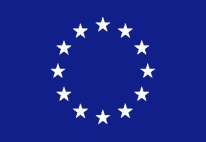 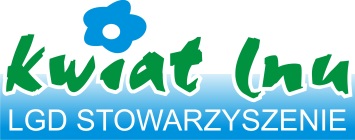 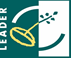 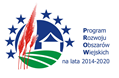 „Europejski Fundusz Rolny na rzecz Rozwoju Obszarów Wiejskich: Europa inwestująca w obszary wiejskie”. Instytucja Zarządzająca PROW 2014–2020 -  Minister Rolnictwa i Rozwoju Wsi. Projekt realizowany przez Stowarzyszenie Partnerstwo  Wokół Trójgarbu , współfinansowany ze środków Unii Europejskiej w ramach poddziałania 19.2 „Wsparcie na wdrażanie operacji w ramach strategii rozwoju kierowanego przez społeczność” objętego Programem Rozwoju Obszarów Wiejskich na lata 2014 – 2020 dla operacji realizowanych w ramach projektu grantowego.